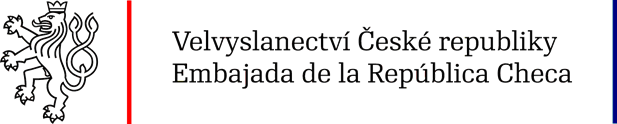 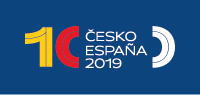 Stáže na Velvyslanectví ČR v Madridu - příjem žádostíNyní je ten správný čas požádat o stáž v akademickém roce 2019/2020.Stáže jsou realizovány na politicko-ekonomickém úseku Velvyslanectví ČR v Madridu. Stážisté se tak mají možnost podílet na zpracování politicko-ekonomického zpravodajství, účastnit se jednání se španělskými partnery a odborných seminářů a konferencí, zapojit se do příprav jednání a pracovních cest velvyslance a diplomatických pracovníků, spolupracovat na realizaci projektů ekonomické diplomacie a kulturních akcí, jakož i na prezentaci aktivit ambasády na webu a sociálních sítích.Komu jsou stáže určeny: studentům vysokých škol v bakalářském, magisterském nebo doktorském studijním programu a absolventům bakalářského nebo magisterského studia nejpozději do jednoho roku po jeho ukončeníJazykové požadavky:  španělština a angličtina na úrovni alespoň B2, výborná znalost češtiny slovem i písmemDélka stáže: 2-6 měsíců Termín pro podání žádosti o stáž: nejméně 8 týdnů před předpokládaným zahájením stážePostup pro podání žádosti o stáž: Zájemce o stáž zašle na madrid@embassy.mzv.cz strukturovaný životopis a motivační dopis obsahující termín a délku stáže;Velvyslanectví zaslané dokumenty vyhodnotí, a pokud navrhovanou stáž shledá jako logisticky a časově možnou a obsahově přínosnou, vyzve uchazeče k dodání následujících dokumentů: Žádost o studijní stáž (DOC, 29 KB)Kopie občanského průkazu/pasu se souhlasem s pořízením kopieVýpis z Rejstříku trestů (ne starší než 3 měsíce)Potvrzení o studiuMotivační dopisStrukturovaný životopisProhlášení fyzické osoby o svéprávnosti (DOC, 25 KB)Osvědčení fyzické osoby pro stupeň prověření "D", "T" nebo "PT", je-li jeho držitelemSouhlas se zpracováním osobních údajů (DOC, 25 KB)V případě schválení stáže podepíše velvyslanectví se stážistou Dohodu o stáži.  Na jejím základě též po jejím ukončení velvyslanectví stáž vyhodnotí a vydá stážistovi Potvrzení o absolvování stáže.Ohledně možnosti uznání stáže do studia a čerpání finančního příspěvku doporučujeme zájemcům obrátit se na příslušné oddělení své fakulty.